Жили старик со старухой. Было у них три сына: двое умных, а третий — дурачок.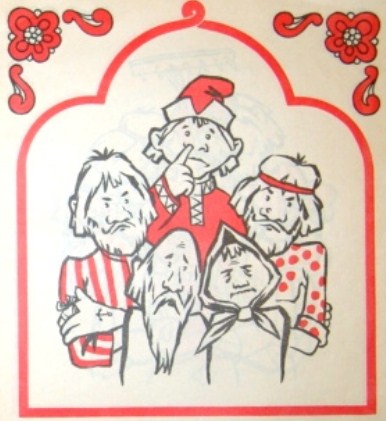 Стали братья с родителями собираться на работу. Иван-дурак тоже стал собираться — взял сухарей, налил воды в баклажку. Его спрашивают:— Ты куда собираешься?— С вами на работу.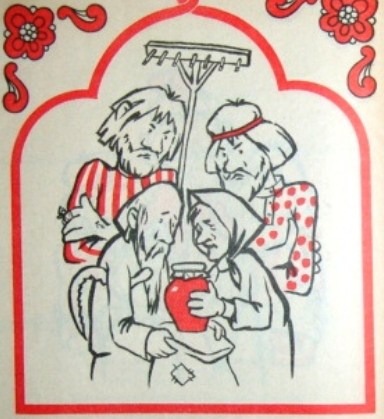 — Никуда ты не поедешь. Стереги хорошенько дверь, чтобы воры не зашли.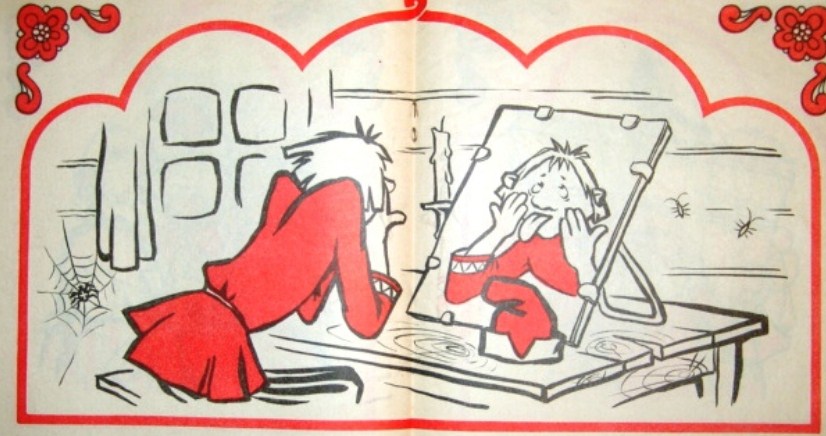 Остался дурак один дома. Поздно вечером снял он с петель дверь, взвалил ее на спину и понес. 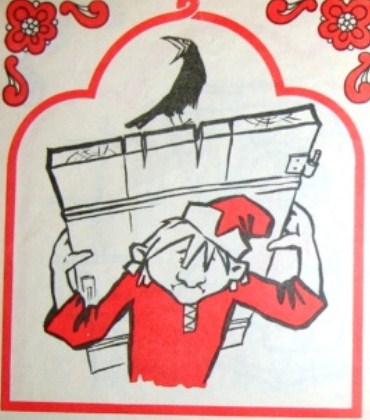 Пришел на пашню. Братья спрашивают:— Зачем пришел?— Я есть захотел.— Мы же тебе наказывали стеречь дверь.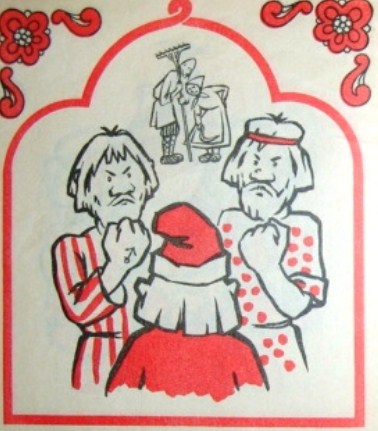 — Да вот она!